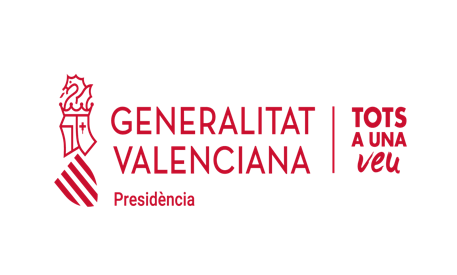 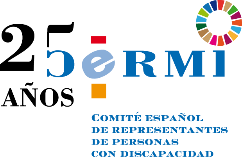 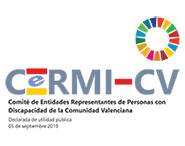 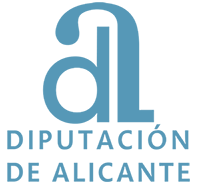 I Congreso Nacional sobre Políticas Públicas de DiscapacidadAlicante, 23, 24 y 25 de noviembre de 2022Programa Primera jornada, miércoles 23 de noviembreLuis Vañó Gisbert, Presidente del CERMI CVManuela Muro Ramos, Vicepresidenta del CERMI EstatalYannis Vardakastanis, Presidente del Foro Europeo de la DiscapacidadCarlos Mazón Guixot, Presidente de la Diputación de AlicanteXimo Puig Ferrer, Presidente de la Generalitat ValencianaLuis Cayo Pérez Bueno, Presidente del CERMI Estatal Manuel Arenilla Sáez, Catedrático de Ciencia de la Administración de la Universidad Rey Juan Carlos de MadridAgustín Huete García, Doctor en Sociología. Profesor de Sociología de la Universidad de Salamanca Jorge Araya, Secretario del Comité sobre los Derechos de las Personas con Discapacidad de Naciones UnidasCatherine Naughton, Directora del Foro Europeo de la Discapacidad Ana Peláez Narváez, Experta del Comité CEDAW de Naciones Unidas. Vicepresidenta Ejecutiva de la Fundación CERMI Mujeres Modera: Rosa María Bayarri Romar, CERMI CVParticipan: Teresa Palahí Juan, Comisionada de CERMIS AutonómicosSusana Camarero Benítez, Exsecretaria de Estado de Servicios Sociales e Igualdad del Gobierno de EspañaIsabel Martínez Lozano, Exsecretaria General de Política Social y Consumo del Gobierno de España17,45 h. Comparecencia para Finalizar Primera Jornada: Mónica Oltra Jarque; Vicepresidenta Primera, Portavoz del Consell y Consejera de Igualdad y Políticas Inclusivas de la Generalitat Valenciana.Segunda jornada, jueves 24 de noviembreDolores Palacios García, Experta en política sociales locales. Miembro del Comité de Apoyo del CERMI para la Convención de la ONURafael de Lorenzo García, Doctor en Derecho. Profesor Titular de la UNED. Secretario General del Consejo General de la ONCE Jorge Calero Martínez, Catedrático de Economía Aplicada Universidad de BarcelonaModera:Amalia Diéguez Ramírez, Miembro de CERMI CV, Patrona de la Fundación CERMI MujeresParticipan:Daniel Aníbal García Diego, COCEMFE.Jaime Alejandre Martínez, Exdirector general de Coordinación de políticas sectoriales de discapacidad del Gobierno de España.María Luz Sanz Escudero, Presidenta del CERMI Navarra (CERMIN).Mariano Casado Sierra, Presidente de Plena Inclusión Madrid.Carolina Galiana Sanchís, Presidenta de FESORD CV.María José Segarra Crespo, Fiscal de Sala Coordinadora de los servicios especializados de atención a personas con discapacidad y Mayores.Antonio-Luis Martínez-Pujalte López, Doctor en Derecho, Profesor Titular de Filosofía del Derecho de la Universidad Miguel Hernández de Elche. Patrono de la Fundación Derecho y Discapacidad.Modera: Marian Ferrús Pérez, Vicepresidenta del CERMI CVParticipan:María Carmen Jover Pérez Algueña, Diputada de Servicios Sociales e Igualdad de la Diputación de Alicante.Antonio Ruescas, Presidente COCEMFE ALICANTE.Laura Soler Azorín, Diputada en Les Corts Valencianes.Enrique Llin; Secretario General del CERMI CV, Presidente del Consejo Territorial de la ONCE en la CV.Rubén Sancho Martínez; Secretario Autonómico de Igualdad y Diversidad de la Vicepresidencia y Conselleria de Igualdad y Políticas Inclusivas.Tercera jornada, viernes 25 de noviembreMiguel Ángel Cabra de Luna, Doctor en Derecho, Secretario General de la Plataforma de Mayores y PensionistasJosefa Torres Martínez, Secretaria General de FEACEM, Secretaria de la Comisión de Inclusión Laboral del CERMI EstatalModera: Carmen Laucirica Gabriel, Presidenta del CERMI Canarias  Participan:Joan Ruiz i Carbonell (PSOE – PSC), Presidente de la Comisión de Derechos Sociales y Políticas Integrales de Discapacidad del Congreso de los Diputados.Violante Tomás Olivares, Senadora, Portavoz de Discapacidad del Grupo Popular en el Senado.Rosa Estaràs Ferragut, Eurodiputada del Grupo Popular, Parlamento Europeo.Cristina Rodríguez Armigen, Presidenta de la Comisión Políticas Publicas en Discapacidad de Les Corts Valencianes.Mercedes López Romero, Diputada del Parlamento de Andalucía. Carlos Laguna Asensi, Diputado en Les Corts Valencianes, Expresidente del CERMI CVLuis Vañó Gisbert, Presidente del CERMI CV.Marta Valencia Betrán; Presidenta de la Fundación CERMI Mujeres.Jesús Martín Blanco; Director General de Derechos de las Personas con Discapacidad del Ministerio de Derechos Sociales y Agenda 2030.Julia Parra Aparicio; Vicepresidenta 1ª de la Diputación de Alicante.Ángel Luna González; Sindic de Greuges de la Comunidad Valenciana.Luis José Barcala Sierra; Alcalde de Alicante.10,00 h. Apertura.10,45 h. Ponencia inaugural.Configuración y contenidos de las políticas públicas de discapacidad11,30 h. Ponencia.La consideración transversal de la discapacidad en las políticas públicas12,00 h. Pausa café.12,30 h. Ponencia.Datos y estadísticas. El conocimiento fiel y actual de la realidad social como base para el diseño de políticas públicas de discapacidad13,00 h. Ponencia.La Convención Internacional sobre los Derechos de las Personas con Discapacidad como marco rector de las políticas públicas de discapacidad de los Estados parte13,30 h. Ponencia.Las políticas públicas de discapacidad en el ámbito de la Unión Europea14,15 h. Pausa almuerzo.16.00 h. Ponencia.Políticas públicas de discapacidad y políticas públicas de igualdad: la necesaria convergencia16,30 h. Conversatorio.1997-2022: Evolución de las políticas públicas de discapacidad en España18:00 h. Presentación de comunicaciones aceptadas.19,00 h. Fin de la primera jornada.9,00 h. Presentación de comunicaciones aceptadas.9,30 h. Ponencia.Las políticas públicas de discapacidad en la dimensión local10,00 h. Ponencia.El marco normativo de la discapacidad como factor de prescripción de las políticas públicas10,45 h. Ponencia.La base económica para las políticas de discapacidad: inversión pública en discapacidad en España11,30 h. Pausa café.12,00 h. Conversatorio.El diálogo civil como palanca de las políticas públicas de discapacidad13,00 h. Ponencia.El Ministerio Fiscal, sus funciones de defensa de los derechos de las personas con discapacidad y su repercusión en el control de las políticas públicas13,30 h. Ponencia.Alineación de las políticas públicas de discapacidad con los mandatos de derechos humanos: Condicionalidad de la Convención de la ONU de 200614,15 h. Pausa almuerzo.16,00 h. Conversatorio.La perspectiva territorial. Políticas públicas de discapacidad en la Comunidad Valenciana17,30 h. Presentación de comunicaciones aceptadas.18,30 h. Fin de la segunda jornada.9,15 h. Ponencia.Confluencias entre las políticas públicas de discapacidad y políticas de mayores: Una agenda en común9,45 h. Ponencia.La importancia de la evaluación de las políticas públicas de discapacidad: El caso de las políticas activas de empleo10,15 h. Conversatorio.El Parlamento como motor de la legislación y las políticas públicas de discapacidad11,30 h. Pausa café.12,00 h. Presentación.Declaración de Alicante de Bases para una política pública exigente de discapacidad12,30 h. Clausura.13,00 h. Fin de la tercera jornada y del Congreso.